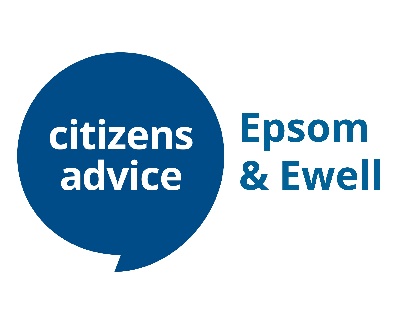 Treasurer of BoardJob packThank you for considering this role. At Citizens Advice Epsom & Ewell I am privileged to chair a well-run charity, much respected in the local community. We are firmly focused on the impact we make on the lives of people who live, work or study in the borough. We have a highly functioning board and management team, which means the incoming Treasurer can be confident they will be well supported as they settle into the role. The wider Citizens Advice service provides an extra layer of support and resource, as well as access to a huge network of dedicated people up and down the country. The role of trustee provides a unique opportunity to play a critical part in shaping our strategy in the next stage of its development. We are looking forward to welcoming a new trustee to our Board. The successful applicant will be joining a highly committed team who are proud of the difference our service makes to the lives of our clients. If you share our aims and values, and you have the right skills and experience to be Treasurer, we'd love to hear from you.Yvette BallChair of Trustee BoardThe roleWe welcome people of all ages, backgrounds and experience who are passionate about helping local people in need. We value fresh ideas, alternative perspectives and different life experience. We are looking for candidates with an inclusive style who respect other people’s views and are comfortable with challenge and debate. You do not need to have been a trustee before. To be successful in this role, as well as having ace financial skills, you’ll be: able to think clearly and creativelyable to facilitate and support a range of different meetingsequally able to work effectively as part of a teameffective at building relationships at all levels, including with staff, volunteers, funders and key stakeholderscommitted to the aims, policies and principles of Citizens Advice Epsom and Ewell Above of all, you’ll have the time, energy and motivation to respond to future challenges.Your contribution and commitment can help us to change things for the better in our local community. This is an exciting opportunity for you to make a real difference to our charity in challenging times. You will enjoy the satisfaction of:making a positive impact for people in the local area by ensuring that Citizens Advice Epsom & Ewell is financially sustainable and meeting the needs of the local community.working for a worthwhile cause.meeting people and building relationships with trustees, staff and other volunteers.building on your governance, organisational and strategy skills.increasing your employability.We value diversity, promote equality and challenge discrimination.  We encourage and welcome applications from people of all backgrounds.  We particularly welcome applications from people with disabilities and people from Black, Asian and Minority Ethnic groups, as they are currently under-represented in our workforce.Role profile  We are seeking a trustee who has financial skills and feels passionate about helping local people who need advice, information and advocacy in the current challenging environment.What will you do?We are looking for a trustee who will:complete an induction for the rolemaintain an awareness of how the local Citizens Advice is operatingread papers for board meetings and attend 4 meetings per year in addition to leading on any Finance Committee meetings to discuss finances in more detailexplain, guide and advise the board on the key assumptions and financial implications of the local Citizens’ Advice budgets, operational and strategic plans ensure that the organisation has an appropriate reserves policy and a realistic budget that meets the services’ needssupport any paid finance officer to explain, guide and advise the local Citizens Advice on the approval of budgets, accounts and financial statements within the organisation’s frameworkpresent accounts at the Annual General Meeting (AGM) in an accessible way for volunteers, staff and attendeesensure that annual accounts are prepared in compliance with SORP (Statement of Recommended Practice) Accounting for Charities and submitted by the deadline to the Charity Commission and/or Registrar of Companies, and make arrangements for them to be audited or independently examined as requiredkeep the board informed about its financial duties and responsibilities including regular review of the risk registermonitor the organisation’s income and expenditure position and in conjunction with any paid finance officer present accessible reports at least quarterly to ensure board members understand the accounts and implicationsunderstand the accounting procedures and key internal controls to be able to assure the board that the charity's financial integrity is soundwork with Citizens Advice staff, such as the Chief Executive Officer or Finance and Admin Manager to give information and advice on financial matterswork together with other trustees or staff within the local Citizens Advice to further the strategic objectives of the local Citizens Advice, including developing a fundraising strategytake an active discussion during board meetings and work with other trustees 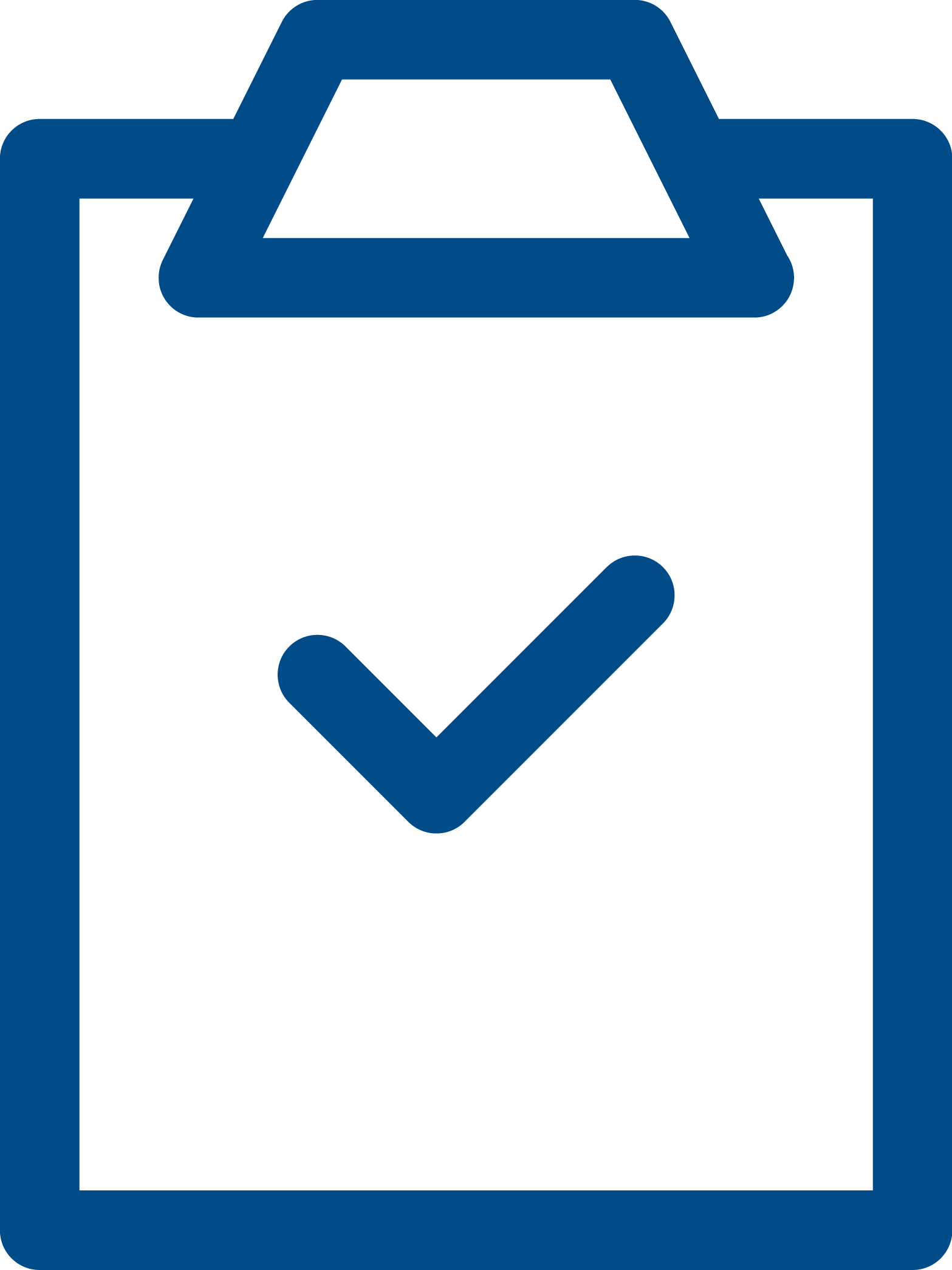 What do you need to have?You’ll need to:understand and accept the responsibilities and liabilities of trusteesbe non-judgmental and respect views, values and cultures that are different to your ownexercise good independent judgementdemonstrate good leadership and inter-personal skills have good listening, verbal and written communication skillshave good numeracy skills be willing to follow the aims, principles and policies of Citizens Advice Epsom & Ewell including confidentiality and data protectionbe willing to undertake training in your roledesirable: accountancy qualification or demonstrable skill and experience plus other relevant skills to support the Board, eg fundraising, influencing and stakeholder management, social media etcAs a trustee you will also need to work with all trustees and ensure that the board: guide and govern the service, shape strategy and set targets and evaluate the performance of the organisation ensure that all the finances and supporting financial control systems of the local Citizens Advice are in order including that full financial records are kept for all transactions, that money is only spent for the purpose given, and that proper financial controls are in place to safeguard the organisation’s resourcesmonitor the financial position of charity ensuring that it operates within its means and objectives, and that there are clear lines of accountability for day to day financial managementseek the views of all sections of the community and monitor how well the service meets the needs of the local communityensure that the service plans for the recruitment and turnover of staff and volunteersreview its performance and how effectively it operates including action for improvementHow much time do you need to give?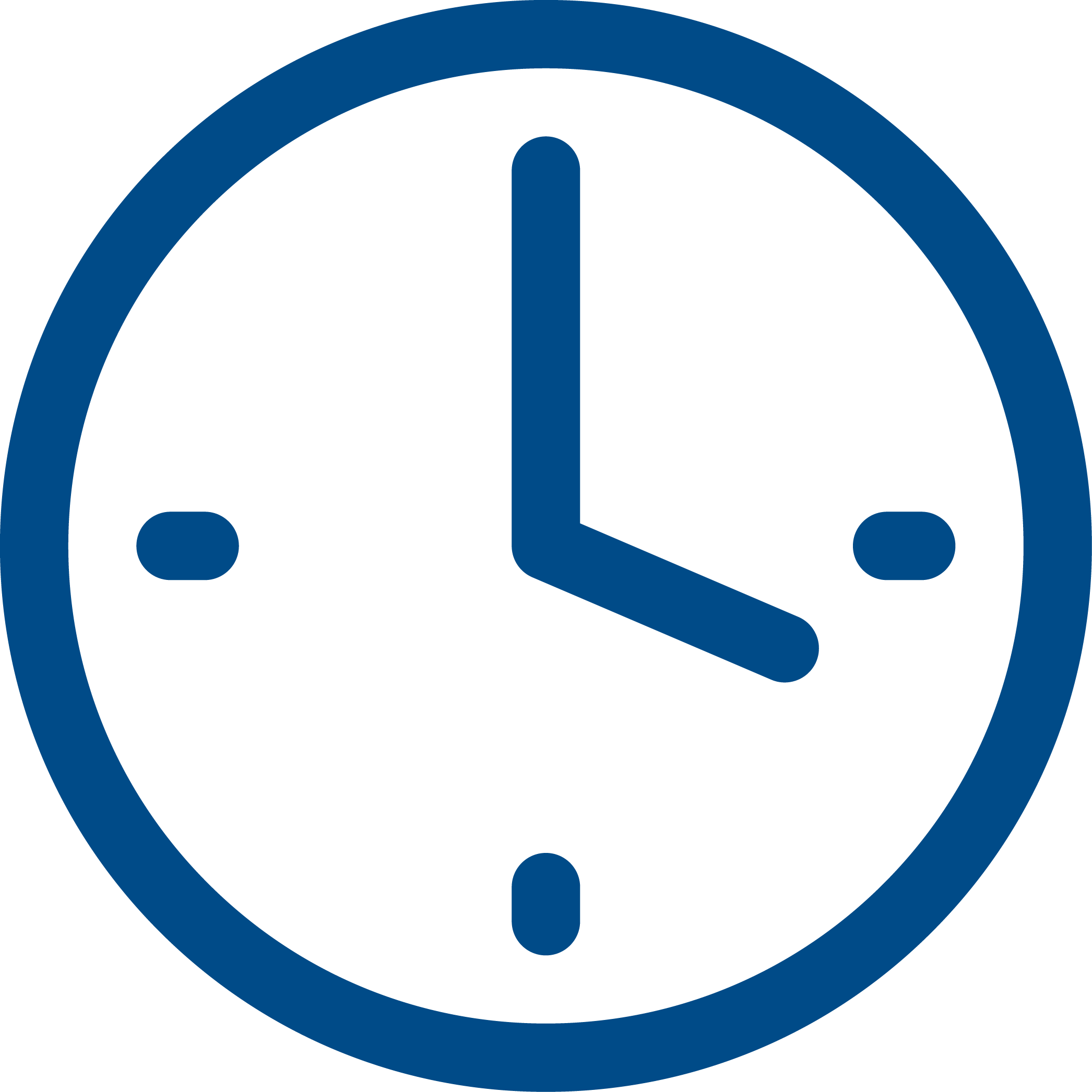 The trustee board usually meets in the daytime and you’ll need to spend between 5 and 8 hours per month of your time.  Expenses will be reimbursed.Valuing inclusionOur volunteers come from a range of backgrounds and we welcome applications from disabled people, people with physical or mental health conditions, LGBT+ and non-binary people, and people from Black Asian Minority Ethnic (BAME) communities.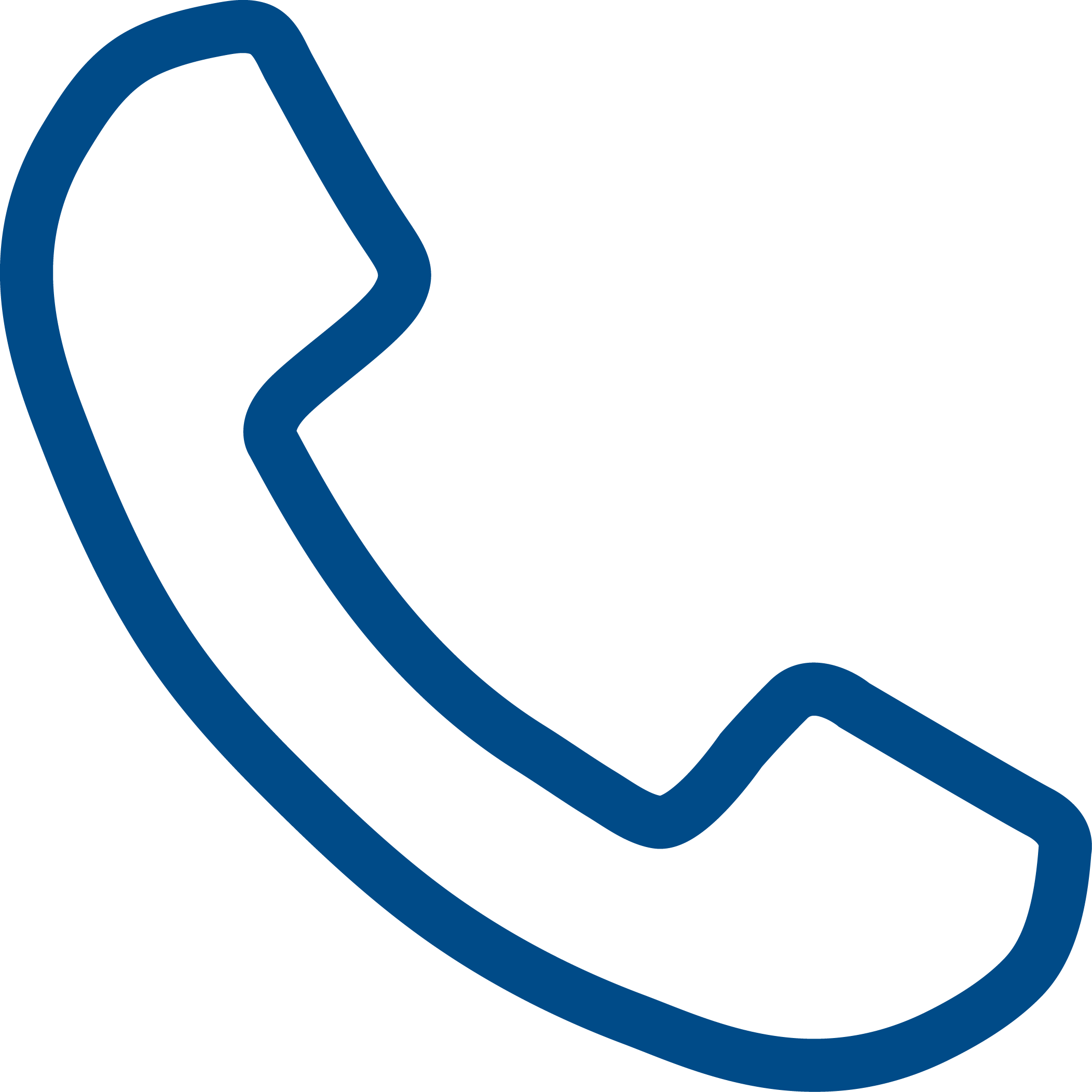 Contact detailsBefore you applyIf you are interested in joining our Trustee Board  and would like to have a chat with the Chair, you can express your interest online and we will get back to you by phone or email.For further information on being a trustee see Working as a TrusteeTo applyPlease complete our online Application Form  and submit by 24 July 2023.About UsCitizens Advice Epsom & Ewell is a local charity that helps people to solve their problems and find ways forward. It is run by volunteers, supported by a small team of paid staff. Our Vision To create an environment in which everyone living, working or studying in the Borough is easily able to get the advice they need for the problems they face.Our Mission  To provide free, confidential, and impartial advice on issues affecting people’s day to day lives; and To effect changes to government policy and practices at both local and national level, which materially improve the lives of our clients.Our Strategic ObjectivesTo provide an accessible, expert advice and information service - by utilising telephone, digital and outreach channels, and working in partnership with others, to complement the face-to-face services provided from our Epsom office, which benefits as many clients as possible and responds to changing patterns of demand. To improve the policies and practices which affect people’s lives - by developing and contributing to research and campaigning activities which lead to material improvements in public and private sector policies and practices. To ensure the long-term sustainability and effectiveness of CAEE services - by focusing on good governance, robust financial management and secure funding, developing skilled and motivated staff, training and retaining volunteers and demonstrating our positive impact on the wider community.Our ValuesWe’re inventive. We’re not afraid of trying new things and learn by getting things wrong. We question every idea to make it better and we change when things aren’t working.We’re generous. We work together, sharing knowledge and experience to solve problems. We tell it like it is and respect everyone.We’re responsible. We do what we say we’ll do and keep our promises. We remember that we work for a charity and use our resources effectively.More About Citizens Advice Epsom & EwellLocation:	The Old Town Hall, The Parade, Epsom, Surrey, KT18 5AG	Service Delivery: 	We deliver our service through as many different channels as we can, to make sure we are accessible to everyone.  This includes face to face, phone, video conferencing, email and webchat.  We are operating a hybrid system of remote working and in-office, for the foreseeable future.Specialist services:	Mid and East Surrey Mental Health Outreach service for clients with mental health issues across mid and east Surrey. Specialist Debt for local people with critical debt issuesLegal Aid Housing SolicitorTribunals & AppealsSpecialist access: Textphone for deaf clients, Wheelchair access, 
Disabled toilet, Phone translation serviceNumber of new enquiries:	Approximately 3,000 per annumNumber of client contacts:	Approximately 11,000 per annumMain types of enquiries:	            Benefits, debt, housing and employmentNumber of volunteers:		55 advisers and assessors (incl trainees) 13 paid staff8 members of the Trustee BoardArea served:				Borough of Epsom and EwellPopulation:				79,928 (2018) ONS UKWhile Epsom & Ewell as a whole is relatively well-off, this masks two wards (Ruxley and Court) with the highest deprivation indices.  Epsom & Ewell has the highest percentage of ethnic minority groups among all the districts in Surrey. Our Governance & Management We are governed by a Trustee Board. Our trustees are all volunteers from the local community who have gained considerable skills, knowledge and experience in their working lives. The Board works with the Chief Executive and other staff to guide, govern, shape strategy, and give direction. Applicants for a position on the Board are interviewed by a panel of trustees. Those selected are proposed for appointment either by resolution of the Board or by election at a General Meeting. The Chair, Vice Chair and Treasurer are elected annually at the next Board meeting following the date of the Annual General Meeting. As part of their induction, new trustees are encouraged to sit in on client interviews, having signed a confidentiality agreement, to help develop their understanding of the work of the bureau, and to attend the short induction course organised by the National Association.Responsibilities of TrusteesTrustees have the skills, knowledge and experience to help guide and govern our service, shape strategy and give direction to the organisation. This includes making sure that the charity is:Doing what it was set-up to do, such as offering high quality advice services to the local community.Complying with the law, including upkeep of premises, insurance, recruitment and equipment.Securing money to meet current and new demands and ensuring that all funds are used responsibly.Recognised and valued by local organisations, funders and people, who are aware of the vital service Citizens Advice Epsom & Ewell provides locally.Citizens Advice Epsom & Ewell (which dates back to 1939) is a registered charity and a company limited by guarantee incorporated on 27 September 2000. The maximum liability of each member is limited to £1. We are governed by our Memorandum and Articles of Association as amended on 13 January 2011. We are authorised and regulated by the Financial Conduct Authority.By invitation, Epsom and Ewell Borough Council appoints two councillors as its representatives to attend meetings of the Board as non-voting observers. Our President is the Mayor of Epsom & Ewell. The Chief Executive is responsible for delivering our strategic objectives and for the day-to-day management of the organisation, its paid staff and volunteers. The Board usually meets quarterly and has two committees with responsibilities respectively for Finance and Human Resources. Each of them has written terms of reference that are reviewed periodically. In addition, there are also groups that meet as and when required such as Fundraising and Research & Campaigns. Several of our trustees have responsibility for specific areas of the Board’s work eg. Marketing, Mental Health, Human Resources etc.1. We’re local and we’re national. We have 6 national offices and offer direct support to people in around 280 independent local Citizens Advice services across England and Wales.2. We’re here for everyone. Our advice helps people solve problems and our advocacy helps fix problems in society. Whatever the problem, we won’t turn people away.3. We’re listened to - and we make a difference. Our trusted brand and the quality of our research mean we make a real impact on behalf of the people who rely on us. Overview of Citizens Advice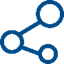 